                                                                                                                                                                                                                                                                                                                                                                                                                                                                                                                                                                                                                                                                                                                                                                                              Babette’s Kitchen Menu – Friday October 23rd or Saturday October 24th.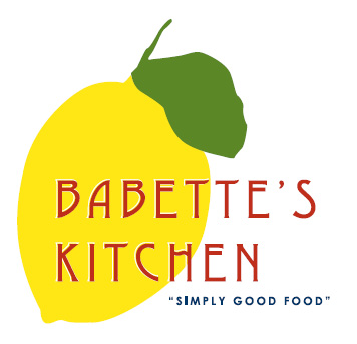 Place your order today.  Please email your orders to babetteskitchen@gmail.com. Please indicate in the first column the quantity of each item that you would like to order. Menu items are limited and might become unavailable. All orders need to be placed no later than 1 pm Wednesday.Friday Pick Up__________Saturday Pick Up_____________Name: _______________________________________           Phone number: _________________________________CC #_______________________exp________________cvv__________billing zip______________Instructions for Pick-up: Please call 845-677-8602 upon arriving at Babette’s.  Please indicate requested time of pick up. QuantityUnitMenu ItemPriceQuartScorched Broccoli with Garlic and Chili Flake $14QuartRosemary Roasted Potatoes$12PoundChicken TendersReady to Bake$14PoundSteelhead Trout https://www.hudsonvalleyfisheries.comFilets Ready to cook$21Bakery ItemsEachCroissants$3.50EachChocolate Croissants$3.50EachApple Turnovers$4.50EachCorn Raspberry Muffins         $3EachNY Crumb Cake Muffins$3EachBaguette$4.00EachPumpkin Cake with Cream Cheese Filling & Chocolate Ganache$28EachApple Cranberry Tart$28EachDecorated Halloween/Fall Sugar Cookies  (6 minimum per order)$3.5012 ozBabette’s Blend Coffee$14EachHouse Made Granola$9DozenFarm Fresh Eggs$6.50Freezer Sale – Limited ItemsQuartBeef Bourguignon$28EachLarge Lasagna BologneseServes (6-9)$75